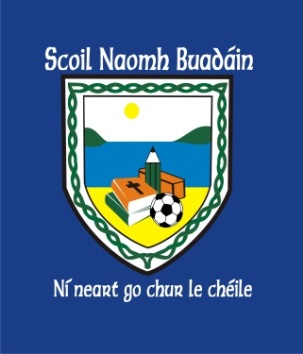 St. Boden’s N. S.NewsletterJanuary2017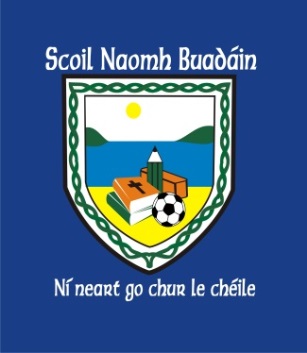 A warm, happy and safe new year to you all! We have lots of activities lined up for Term 2! Check out the details below!A warm, happy and safe new year to you all! We have lots of activities lined up for Term 2! Check out the details below!Choir3rd – 6th class Tuesday 11:15 – 12:15Soccer4th – 6th classMonday 1:00 – 2:00GAAJunior & Senior InfantsWednesday 11:30 – 12:30Tin Whistle1st – 3rd classThursday 11:35 -12:15Cookery classes6th ClassTuesday 1:00 – 2:00Junior Entrepreneur Programme4th – 6th class group project. Currently negotiating a ‘Big Idea’ to work on as a team!Bus Éireann - Red Weather WarningReminder to parents that the bus will not run if a red weather alert has been issued by MET Eireann. The BOM has decided the school will close on the first day of a red weather warning. Parents will be alerted by text for any succeeding days.Bus Éireann - Red Weather WarningReminder to parents that the bus will not run if a red weather alert has been issued by MET Eireann. The BOM has decided the school will close on the first day of a red weather warning. Parents will be alerted by text for any succeeding days.Adult EducationStory sacks Literacy course!Show your children the importance of education by coming to school and creating resources that can be used in the classroom.Please return expressions of interest to the office or your child’s teacher!Parents Association Meeting Next meeting to be held on Monday, January 31st @8pmOperation TransformationTo celebrate 100 days at school, we are taking part in ‘Operation Transformation’s 10@10am on February 10th! The children will be challenged to complete 100 exercises in 10 minutes!Most primary schools in the country will be taking part at the same time so check out ‘@stbodensns’ on twitter and www.sbodensns.ie for details!Operation TransformationTo celebrate 100 days at school, we are taking part in ‘Operation Transformation’s 10@10am on February 10th! The children will be challenged to complete 100 exercises in 10 minutes!Most primary schools in the country will be taking part at the same time so check out ‘@stbodensns’ on twitter and www.sbodensns.ie for details!